Dokumentation 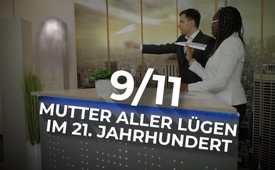 9/11 - die Mutter aller Lügen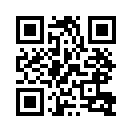 Seit fast 18 Jahren führen die USA den sogenannten „Krieg gegen den Terror“ und ein Ende ist nicht in Sicht. Die Auswirkungen: millionenfacher Tod von Menschen und unvorstellbare Zerstörungen in den angegriffenen Ländern. Der Grund: die Anschläge vom 11.09.2001 auf das World-Trade-Center in New York. Anschläge, die nach wie vor keineswegs aufgeklärt sind. Können sie überhaupt als Alibi für einen endlosen Krieg standhalten? Kla.TV lässt erneut Fakten und Menschen sprechen …Guten Tag liebe Zuschauer; 
Seit fast 18 Jahren führen die USA den sogenannten „Krieg gegen den Terror“ und ein Ende ist nicht in Sicht. Die Auswirkungen dieses Krieges sind verheerend. Millionenfacher Tod von Menschen und unvorstellbare Zerstörungen in den Ländern die als Kriegsziel US-amerikanischer Interessen angegriffen wurden. Der Grund für den Krieg waren die Anschläge vom 11.September 2001 auf die World-Trade-Center in New York. Doch diese Anschläge sind nach wie vor keineswegs aufgeklärt. Der 9/11-Commission-Report - die offizielle Version der US-Regierung - hat bei Augenzeugen und Fachleuten starke Proteste ausgelöst. Kann dieses Ereignis überhaupt als Alibi für einen endlosen Krieg standhalten? Kla.TV lässt erneut Fakten und Menschen sprechen, um die Widersprüche der veröffentlichten Version deutlich zu machen. Bei den Anschlägen kamen ca.3000 Menschen ums Leben!
Doch was macht 9/11 zu einem SO gravierenden weltpolitischen Ereignis? Es wird ja von Vertretern der offiziellen Geschichte und deren Kritikern immer wieder hervorgeholt! Die einen pflegen die Erinnerung und halten das Trauma öffentlich präsent. Die Anderen brandmarken es als die «Mutter aller Lügen im 21. Jh.» und «Erbsünde der politischen Gegenwart».
Hier muss man sich all das nur mal verdeutlichen, was durch dieses Ereignis ausgelöst, medial unterstützt, und legitimiert wurde.  Und das bis heute. Zusammenfassen kann man all dies unter dem Begriff: Krieg gegen den Terror. Den hat unmittelbar nach den Anschlägen der damalige US-Präsident G.W. Busch ausgerufen. Er ermöglicht bis heute all die völkerrechtwidrigen Angriffskriege der USA und Nato. Angefangen beim Angriff auf Afghanistan am 07.10.2001 welcher zum Zeitpunkt der Ereignisse in New York längst als Plan in den Schubladen des Pentagon lag. Weiter mit dem zweiten Irakkrieg 2003. Dieser wurde selbst wieder auf Grund einer nachgewiesenen Lüge begonnen und kostete nach offiziellen Angaben 100.000 Menschen das Leben, sicherte aber die Kontrolle über das irakische Öl durch die USA und Großbritannien. 
Weiter mit den Kriegen in Pakistan, Libyen, Syrien, usw.!
Todeslisten für Drohnenmorde die im Kriegsrecht ohne Gerichtsverfahren und Möglichkeit zur Verteidigung abgearbeitet werden. Selbst Einsätze im Inneren der USA sind nicht ausgeschlossen.
An der NATO-Heimatfront dafür zunehmende massive Einschränkungen der Freiheits- und Bürgerrechte in der gesamten westlichen Welt.  Die daraus resultierende Vorratsdatenspeicherung, Videoüberwachung der öffentlichen Räume wären ohne Angst vor Terror niemals von den Bevölkerungen akzeptiert worden.
Nicht zu vergessen die traumatisierten Soldaten, die aus den Einsätzen zurückkehren und Posttraumatische Belastungsstörungen entwickeln, mit diesen von staatlichen Stellen oftmals allein gelassen werden und nicht selten Suizid begehen. 
Auch nicht zu vergessen. Soldaten die, durch eingesetzte Uranmunition, belastet wurden und gesundheitliche Schäden davontragen, an Krebs sterben oder schwer behinderte Kinder zur Welt bringen. Wie wird die Situation dann dort sein wo diese Geschosse einschlugen und weite Teile der Länder zur Todeszone machen?!
Ein Thema, welches zum Verständnis des großen Kontextes beiträgt, ist der Wandel des großen Feinbildes Nr.1. Dies war bis zum Zusammenbruch der Sowjetunion 1990 der Kommunistische Ostblock mit der SU als Führungsmacht. Dieses Feindbild zerbrach mit der Auflösung des Warschauer Paktes als großem Gegenpol der NATO. Mit dem Feind im Osten verschwand auch die Notwendigkeit in den NATO-Ländern weiterhin massiv in Rüstung zu investieren. Die Unternehmen sahen ihre Profite schwinden und hatten daher großes Interesse an einem neuen profitablen Feindbild das immense Steuerausgaben in Rüstungsprogramme rechtfertigen würde
An Stelle des Kommunismus wurde der Islamistische Terror zum großen Schrecken des 21. Jh. erhoben und das Thema Terror und Terrormanagement rückte in dem medialen Präsenz an die Spitze. Da sich hier niemand in Sicherheit fühlen kann, weil der Feind nicht zu lokalisieren ist, ist auch jeder zu aller Zeit in ständiger Angst und medial lenkbar. Auch kann der Gegner fast nach Notwendigkeit umbenannt werden. Wer Terrorist ist kann von Fall zu Fall neu festgelegt werden. Mehr als nur einmal wurden ehemalige Verbündete als Diktatoren und Terroristen gebrandmarkt und eliminiert.
Schauen wir uns als erstes doch mal Fakten zu 9/11 an die äußerst ungewöhnlich sind oder die offizielle Berichterstattung in Frage stellen!
Dazu sehen wir Kla.tv Gründer Ivo Sasek bei der Info-Giganten-Show an der 15. Anti-Zensur-Konferenz  

4. „Bildung und Erziehung“:  
Was mit den Zwillingstürmen am 11. September 2001 geschah, wäre aufgrund von Flugzeugeinschlägen eine physikalische Unmöglichkeit, denn: 
- Die Gebäude waren flugzeugsicher gebaut, um sogar einer Boeing 707 zu trotzen. 
- Unmöglich kann ein asymmetrischer Einschlag einen symmetrischen Einsturz bewirken. 
- Unmöglich konnten 2 Flugzeuge 3 Wolkenkratzer zum Einsturz bringen. Gebäude 7 aber fiel mit! 
- In einem großen Feuerball explodiertes Flugbenzin könnte unmöglich hinterher noch 110 Stockwerke nahezu pulverisieren, wie geschehen. 
- Tonnenschwere Stahlträger können bei einem Brand nicht Hunderte Meter zur Seite fliegen. 
- Etwas Flugbenzin kann unmöglich 100.000t Beton nahezu in Luft auflösen. 
- Kerosin konnte unmöglich riesige Stahlgitter noch in der Luft zu Staub verwandeln, 
- Termit allerdings schon: ... im Schutt wurden überall solche Nuklear-Rückstände gefunden. 
- Die Hochwasserwannen der Gebäude konnten nur unversehrt bleiben, weil nahezu alle 110 Stockwerke im freien Fall pulverisiert wurden. 
- Das gleichzeitige Versagen aller Stahlträger eines Wolkenkratzers wäre ohne Sprengung eine physikalische Unmöglichkeit. 
- Unmöglich also, dass die NIST keine Sprengstoff-Untersuchung einleitete und alle Stahlreste innert 2 Wochen, noch vor jeder Untersuchung, nach China verschifft wurden.



Soweit Ivo Sasek! Es gibt aber noch weitere Fakten, die jegliche Vorstellungskraft sprengen und den Glauben an das Wohlwollen der Mächtigen/Verantwortungsträger/Politiker auf eine harte Probe stellen! Wie folgende Fakten zeigen.:

Einsturz mittels nuklearer Sprengung?
Der Name „Ground Zero“ war bis 2001 ausschließlich die Bezeichnung für einen Ort ober- oder unterhalb einer Atombombenzündung. 
Ungewöhnlicherweise wurde dieser seltene Begriff schon am Mittag des 11. September 2001von fast allen Beamten und einigen Reportern verwendet, obwohl es für eine Ursachenbeschreibung noch viel zu früh war. Lag hier Insiderwissen vor? 
Der Autor des Filmes „Die dritte Wahrheit“ erhielt Ende der 1980er Jahre, während seiner Zeit in der sowjetischen Militäreinheit 4179, Kenntnis davon, dass das WTC mit einem Abrissmechanismus durch eine sogenannte Mini-Nuke ca. 50 m unter den Gebäuden versehen wurde.
Denn damals gab es für solch massive Stahlskelett-Bauten keine Abrissmöglichkeit für den Notfall. Bei dieser Art Abriss werden Materialien wie Beton oder Stahl durch eine thermonukleare unterirdische Sprengung vollständig pulverisiert, wie es Feuer oder Einsturz nicht erzeugen können. Genau dieses fand man am Ground Zero vor. 
Ein weiterer Hinweis: Überdurchschnittlich viele der Einsatzkräfte am Ground Zero erkrankten an Krebsformen, die durch radioaktiven Staub oder Strahlung verursacht werden. 
Und schließlich: Das 9/11-Mahnmal besteht aus zwei sehr großen Wasserbecken, die an die Wasserabkling-becken für verbrauchte Atombrennstäbe erinnern. Soll damit die verräterische radioaktive Strahlung abgefangen werden?
Wurden bei 9/11 bislang unbekannte Waffen eingesetzt?
In einer Videodokumentation
von nuoviso.tv wird über eigenartige Phänomene berichtet, welche die offizielle Regierungsversion von 9/11 geradezu ad absurdum führen. 
So seien ca. 500.000 Tonnen Material pro WTC-Turm beinahe vollständig pulverisiert, was physikalisch nicht nachvollziehbar sei. 
Auch wurden mindestens 1.200 Autos auf seltsamste Weise beschädigt oder zerstört. 
Nach der Ingenieurin Dr. Judy Wood ließen solche unnatürlichen Phänomene eher die Anwendung neuartiger Waffensysteme vermuten, die bei 9/11 offenbar erstmals in größerem Umfang zum Einsatz gekommen seien. 
Hatten Medien Vorkenntnis von der Zerstörung von WTC?
Nachdem die beiden WTC-Türme am Vormittag des 11. September 2001 in sich zusammengefallen waren, kam es am Abend gegen 17.20 Uhr zum Einsturz des nahegelegenen WTC-Gebäudes Nr. 7, obwohl dieses von keinem Flugzeug getroffen worden war.
In einer Livesendung meldete die britische Rundfunkanstalt BBC London diesen Einsturz jedoch 23 Minuten zu früh, bereits um 16.57 Uhr, während das Gebäude, wie im Hintergrund für jeden Zuschauer deutlich zu erkennen, noch stand (siehe www.kla.tv/10365 ab Min. 11:58). 
Diese eklatante Nachrichtenpanne legt nahe, dass es ein „Drehbuch“ für 9/11 gegeben haben muss und die BBC vom Verlauf der Anschläge ganz offensichtlich Vorwissen hatte. 
Dies würde auch erklären, weshalb die Medien im Verbund mit US-Regierungsstellen seit 17 Jahren unumstößliche physikalische Gesetzmäßigkeiten weiterhin in unfassbarer Sturheit ignorieren bzw. verleugnen. 
Luftabwehrsystem ausgeschaltet
In Bezug auf die Flugzeuge, die in die Zwillingstürme und ins Pentagon flogen, stellt sich die Frage, weshalb sie nicht abgefangen wurden. 
Denn alle Flugzeuge, welche in den USA ihren Kurs ändern, werden von Jagdfliegern begleitet und können im Extremfall abgeschossen werden. Aus unerklärlichen Gründen wurde offensichtlich am 11. September 2001 das Luftabwehrsystem ausgeschaltet. 

Das sind ja beachtliche Sachen, die da in den Raum gestellt werden. Diese sind weder so einfach von der Hand zu weisen noch als Unsinn abzutun! Was meinst Du? Warum sind der großen Masse diese Wiedersprüche nicht auch aufgefallen?
Vielleicht waren die Bilder zu schockierend?! Die Psychologie weiß, dass der menschliche Verstand nach Schockereignissen, besonders wenn er sie sich nicht erklären kann, die erste Information, die er dazu bekommt, ungefiltert aufnimmt und verinnerlicht, also glaubt!
Wenn das stimmt, muss nur das Ereignis und besonders die wahrgenommenen Bilder davon extrem genug sein, und man kann den Menschen im nächsten Moment eine Geschichte erzählen und die allermeisten können sich nicht dagegen wehren oder analytisch das Gesagte beurteilen. Ja und mit den modernen Medien funktioniert das offenbar mit sehr großen Menschenmengen genauso wie mit einzelnen. Erinnerst Du dich, 9/11 lief auf allen Sendern wochenlang Flugzeug – Flugzeug, Turm – Turm, Osama – Osama, Afghanistan – Afghanistan wie Hypnose!
Aber besser späte Aufklärung als gar keine. Auch Aussagen von Experten ihres jeweiligen Fachs zu den von der US-Regierung autorisierten Berichte und den dazugehörenden Erklärungen, vergrößern den Kreis der Ungereimtheiten enorm. Zum Beispiel wurde nach einem Vortrag in der Schweiz der Architekt Richard Gage, Gründer von Architects &amp;amp; Engineers for 9/11 Truth*, von Kla.TV interviewt, hier einige Auszüge.

„Wann begannen Sie, die offizielle Version anzuzweifeln?“
Gage „Nun, als 9/11 geschah, verfolgte ich es wie die meisten Menschen im Fernsehen und stand unter Schock: Wir werden angegriffen! Und dann diese einstürzenden Türme, es sah irgendwie komisch aus … aber ich war gar nicht in der Lage, meinen Verstand zu benutzen, um zu realisieren, was da geschah. Bis ich dann 2006 auf dem Rückweg von einem Baufortschrittstreffen David Ray Griffin hörte. Er sprach über all diese Beweise, von denen wir auch gestern Abend hörten, dass brennende Stahlträger aus dem Gebäude flogen ... und dann noch das dritte Gebäude 7, das einstürzte. Ich war absolut überwältigt, dass ich von all diesem noch nie gehört hatte. Weder durch Medien, meine Regierung oder andere Architekten oder Ingenieure. Ich dachte: Wenn das stimmt, was er sagt, wird das ALLES verändern. Und als ich dann den dritten Turm da im Video einstürzen sah und ich hatte bisher nichts davon gehört – nun, das war ja jetzt das drittschlimmste bautechnische Versagen der modernen Geschichte, dieser dritte Turm, 47 Stockwerke hoch, der da so in sieben Sekunden in einer Freifallbeschleunigung eingestürzt sein soll. Da hat er recht sagte ich mir. Ich konnte es ja mit eigenen Augen sehen. In der offiziellen Version hieß es, dass er durchs Feuer eingestürzt sei, aber weder Architekten noch Ingenieure wussten irgendetwas davon – ja nicht mal fünf Jahre danach! Von dem Moment an wusste ich, dass sich mein Leben ändern würde.“ 
Noch im Jahr 2006 gründete Gage die Vereinigung AE9/11Truth mit heute über 4.000 Mitgliedern aus der ganzen Welt. 
NIST-Mitarbeiter sagt aus: Offizieller 9/11-Bericht ist nicht stichhaltig
Zur Untersuchung der physikalischen Einsturzursache der drei Gebäude des World Trade Centers (WTC) wurde das „Nationale Institut für Normen und Technologie“, kurz NIST, von der US-Regierung beauftragt. Im September 2005 und im November 2008 veröffentlichte es einen Abschlussbericht über die Einsturzvorgänge der WTC Türme. Laut dem Bericht seien die Türme aufgrund von „unkontrolliertem Gebäudebrand“ eingestürzt, welcher durch die Flugzeugkollision und Kerosin verursacht worden sei. Im August 2016 begann sich Peter Michael Ketcham, ehemaliger Mitarbeiter des NIST, mit dem Bericht über den Zusammenbruch des WTC auseinanderzusetzen. Er selbst war an den Untersuchungen zu 9/11 nicht beteiligt. Schon bald wurde ihm klar, dass die Untersuchungen des NIST keine ernsthafte und echte Studie waren. Ketcham sagte wörtlich: „Ich hörte die offizielle Geschichte und wie viele Leute glaubte ich sie. […] Nun zu sehen, was sie mit der Untersuchung und dem Bericht über das WTC gemacht hatten, machte mich fassungslos. […] Ich sah, dass kontrollierte Sprengung als naheliegendste Ursache überhaupt nicht untersucht wurde … genau genommen wurde es in ein oder zwei Sätzen im Bericht abgehandelt.“ Wie kann es sein, dass beinahe die gesamte westliche Politik- und Medienwelt auf Grund dieses NIST-Berichts behauptet, die Einsturzursache der drei Gebäude des WTC sei geklärt? „Warum hat NIST einen Bericht herausgegeben, der anscheinend um jeden Preis versucht zu vermeiden, den wahrscheinlichsten Grund zu untersuchen – in diesem Fall kontrollierte Sprengung? [...] Ich kann nur Vermutungen anstellen. Und ich betone das Wort ‚Vermutungen’. Vielleicht wurden sie gezwungen, vielleicht wurden sie unter Druck gesetzt. Ich weiß nicht, woher dieser Zwang oder Druck hätte kommen können, aber es ist nicht typisch für NIST, etwas schlechter als ausgezeichnet zu tun.“
Und hier noch eine Stimme, die seit Jahren fundiert und nüchtern die Ereignisse zu 9/11 wissenschaftlich analysiert, die Ergebnisse in den Kontext der aktuellen Weltlage stellt und veröffentlicht. Der Schweizer Historiker und Friedensforscher Dr. Daniele Ganser.
„Als 2004 der ,9/11 Commission Reportʻ publiziert wurde, hat Präsident Bush seine Hand draufgehalten und gesagt, das ist die Wahrheit. Und dann haben wir den mal genau durchgelesen und haben uns gefragt, wie wird der Einsturz dieses dritten Gebäudes (WTC 7) erklärt, in das kein Flieger rein ist? Und das wird dann ganz elegant gelöst; das Gebäude wird gar nicht erwähnt. Das heißt, der offizielle Bericht zu den Terroranschlägen enthält einen groben Fehler. Es fehlt da ein Gebäude und das geht einfach nicht. Sie müssen verstehen, dieser Report ist (war) die Basis für den Einsatz der deutschen Bundeswehr in Afghanistan.“

Das gesamte Konstrukt der gegenwärtigen Weltpolitik der USA und NATO steht also auf einem Fundament das kritische Fragen nicht wirklich standhält!?
Und deshalb wird die Geschichte von Osama und den 14 Räubern also der offiziellen Version der Geschehnisse so vehement aufrechterhalten und jede abweichende Meinung mit dem alten CIA-Kampfbegriff „Verschwörungstheorie“ zu gedanklichem Sperrgebiet gemacht. 
Diese Taktik ist durch inflationären Gebrauch in den Massenmedien allerdings bereits soweit überreizt, dass er nicht mehr als Abschreckung taugt. Mehr und mehr Menschen entfernen sich vom Meinungsdiktat der etablierten Medien und informieren sich eigenständig aus verschiedenen und unabhängigen Quellen.
Und das ist, wenn man so will, auch das positive an den ganzen Schrecklichen Ereignissen. Aus den Ungereimtheiten um 9/11 heraus sind weltweite Bewegungen und Initiativen entstanden die Täuschung und Lügen nicht mehr akzeptieren. Diese sind im Begriff die Geschichte in neue Bahnen zu lenken. 
Bahnen in denen Aufrichtigkeit und die Beziehung von Mensch zu Mensch genau so hohen Wert haben wie die Erhaltung unseres Planeten und das Wissen, das die Menschheit eine einzige Familie ist die ihre Herausforderungen nur gemeinsam meistern werden.von DKBrQuellen:www.wissen.de/lexikon/afghanistan-krieg-seit-2001
www.lpb-bw.de/irak_krieg.html
www.spiegel.de/politik/ausland/afghanistan-pakistan-irak-500-000-tote-seit-beginn-des-kriegs-gegen-den-terror-a-1237519.html
https://de.wikipedia.org/wiki/Farbrevolutionen
Presidential Policy Guidance Dokument Official Document: 
www.justice.gov/oip/foia-library/procedures_for_approving_direct_action_against_terrorist_targets/download
www.free21.org/obamas-drohnenmord-maschinerie/
www.spiegel.de/gesundheit/psychologie/ptbs-zahl-traumatisierter-bundeswehrsoldaten-nimmt-zu-a-1079228.html
www.spiegel.de/politik/ausland/us-veteranen-vom-helden-zum-wrack-a-564996.html
https://de.sputniknews.com/gesellschaft/20160914312539610-frieder-wagner-deadly-dust-todesstaub/
www.kla.tv/12960#t=483
www.kla.tv/10365
www.kla.tv/12688
www.nist.gov/engineering-laboratory/final-reports-nist-worldtrade-center-disaster-investigation
www.bing.com/videos/
search?q=BBC+Einsturz+WTC+7&amp;amp;view=detail&amp;amp;mid=1E82D53F482FFF8
F26CF1E82D53F482FFF8F26CF&amp;amp;FORM=VIRE 
www.ae911truth.ch/
jenseitsdertaeuschung.pdf (S.35, S.56) 
www.youtube.com/watch?
V=GDv5amWGzFQ 
www.ae911truth.ch/dokumentation.html
www.kla.tv/4440
www.youtube.com/watch?v=6AU08opV090Das könnte Sie auch interessieren:#9/11 - Enthüllungen zu 9/11 - www.kla.tv/9-11

#Terroranschlaege - Terroranschläge - www.kla.tv/Terror-Anschlaege

#Dokumentarfilm - www.kla.tv/DokumentarfilmeKla.TV – Die anderen Nachrichten ... frei – unabhängig – unzensiert ...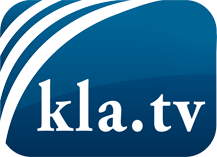 was die Medien nicht verschweigen sollten ...wenig Gehörtes vom Volk, für das Volk ...tägliche News ab 19:45 Uhr auf www.kla.tvDranbleiben lohnt sich!Kostenloses Abonnement mit wöchentlichen News per E-Mail erhalten Sie unter: www.kla.tv/aboSicherheitshinweis:Gegenstimmen werden leider immer weiter zensiert und unterdrückt. Solange wir nicht gemäß den Interessen und Ideologien der Systempresse berichten, müssen wir jederzeit damit rechnen, dass Vorwände gesucht werden, um Kla.TV zu sperren oder zu schaden.Vernetzen Sie sich darum heute noch internetunabhängig!
Klicken Sie hier: www.kla.tv/vernetzungLizenz:    Creative Commons-Lizenz mit Namensnennung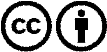 Verbreitung und Wiederaufbereitung ist mit Namensnennung erwünscht! Das Material darf jedoch nicht aus dem Kontext gerissen präsentiert werden. Mit öffentlichen Geldern (GEZ, Serafe, GIS, ...) finanzierte Institutionen ist die Verwendung ohne Rückfrage untersagt. Verstöße können strafrechtlich verfolgt werden.